Времядистан-ционных занятийДата проведе-ния ДисциплинаКлассТема урока(Кол-во часов)Краткое описание дистанционного урокаМатериалСредства связиСсылки на ресурсы14.00-15.0027.04.2020Графика2п. кл.«Сказки народов мира»(тема рассчитана на 14 часов учебного времени)Обсудим сказки народов мира и технику иллюстрирования сказок. Посмотрим иллюстрации работ русских художников-иллюстраторов. Таких как: И.Билибин, Б. Дехтерев, В.Сутеев, Е.Рачев, Ю.Васнецов и др. Продолжим работы над эскизами.Формат А3 (одна работа),акварель, маркер, гелевая ручка.WhatsApphttps://avatars.mds.yandex.net/get-pdb/1623506/cda37231-d822-47a7-97ac-57cd46121ce4/s1200?webp=falsehttps://i.pinimg.com/originals/79/d3/c1/79d3c1e78d426d7e73f3c8b4ced95b85.jpghttps://ds04.infourok.ru/uploads/ex/0a8e/000219e5-5331242a/img15.jpghttps://avatars.mds.yandex.net/get-pdb/1920338/a493a74e-6aa7-456a-936e-d23605ddad3d/s1200https://avatars.mds.yandex.net/get-pdb/2322521/c5a5cc71-7d15-4763-8c33-9d77720ab447/s1200?webp=false 15.10-16.1027.04.2020Графика2 кл.Композиционная иллюстрация с включением орнамента к басням и русским народным сказкам.(тема рассчитана на 14 часов учебного времени)Обсудим технику иллюстрирования произведений. Посмотрим иллюстрации работ художников-графиков. Так же посмотрим работы детей на данную тему, взятые с интернета. Продолжим работы над эскизами.   Формат А3, тушь, кисть, перо, маркер, гелевая ручка.WhatsApphttp://www.ljplus.ru/img3/r/u/rusolga/_2_2_2-copy.jpghttp://serp-hudojka.ru/images/2012/kompoz/kompoz_005.jpghttps://illustrators.ru/uploads/illustration/image/790393/main_790393_original.jpghttps://avatars.mds.yandex.net/get-pdb/805781/06d0cfd0-3487-4993-a992-e6ae1952eba3/s1200?webp=falsehttps://stihi.ru/pics/2018/07/29/2689.jpg16.20-16.5027.04.2020РисованиеПодг.кл.«Подснежники»(тема рассчитана на 1час учебного времени)Стихотворение (загадка): Прорастает сквозь снежок,К солнечным лучам, цветок,Маленький и нежный,Беленький… (подснежник)Подснежник (греческое слово «молочный цветок») – это первоцвет.Подснежники называют «улыбкой весны». Они первыми появляются из-под снега в лесу на проталинах, растут на полях, в садах.К самым раннецветущим цветам можно отнести те растения, которые цветут в марте — мае. Цветы первоцветы могут появиться в первых проталинах, когда еще на большей части земли лежит снег.Первые солнечные лучи уже прогревают землю и в этот момент появляются самые нежные и хрупкие бутончики ранних цветов. Они тянут свои тонкие лепестки к небу и ласковому солнцу, предвещая нам о приходе весны. Устав от долгой зимы мы радуемся первому убранству своего сада, когда деревья еще не пробудились от зимней спячки. Берегите первоцветы!А можно ли срывать подснежники?-Нет, они в Красной книге. Их жизнь очень коротка. В течении нескольких недель растение должно вырасти, зацвести и дать семена.Уничтожив один цветок, мы лишаем себя радости любоваться его потомством, которое будет радовать нас в следующем году, а может наступить день, когда мы их совсем не увидим.Мы такого не допустим и будем бережно относится к природе.Ребята, подумайте, как же быть, если хочется подарить эти цветы любимым людям, например, на праздник? (можно нарисовать подснежники и подарить рисунок вместо живых цветов)Конечно, мы с вами можем изобразить подснежники при помощи акварельных красок и восковых мелков.Скажите, какие цвета нам потребуются для рисования лепестков? (белый или синий). Дети поэтапно рисуют подснежники, простым карандашом повторяя за преподавателем. Затем обводим восковым мелком и заливаем цветом.альбом, карандаш, фломастеры, маркеры. WhatsApptps://youtu https://ds04.infourok.ru/uploads/ex/1337/000877a6-61ced4cf/img5.jpg.be/kDi_gNT https://ds04.infourok.ru/uploads/ex/1337/000877a6-61ced4cf/img5.jpgyLUA14.00-15.0028.04.2020Основы ИЗО и рисование1 кл.«Зарисовки бытовых предметов и мебели фломастерами»(тема рассчитана на 4 часов учебного времени)Знакомство со способами рисования предметов быта и мебели. Преобразование плоских фигур в объемные геометрические тела, а затем - в конкретные объекты.Упражнение 1. Выполнение зарисовок предметов быта и мебели фломастерами.Формат  А3, фломастерыWhatsApphttps://demiart.ru/forum/uploads11/post-44968-1353387185.jpghttp://tehne.com/assets/i/upload/library/malinovskaia-azbuka-risovaniia-1904jpg_page31.jpghttp://books.totalarch.com/files/gallery/2779_t_11.jpghttps://pbs.twimg.com/media/DH2yPDLXgAA3eVg.jpghttps://st.depositphotos.com/1653791/4913/v/950/depositphotos_49135093-stock-illustration-kitchen-set.jpg15.10-16.1028.04.2020Основы ИЗО и рисование2 кл.Открытка на 9 мая(тема рассчитана на 1час учебного времени)Рассказ о ВОВ, о Победе. Показ фотографий на военную тему. Просмотр открыток и изготовление своейЭтапы работы над открыткойКартон, цв.бумага, лист белой бумаги, клей, ножницы, фломастерыWhatsApp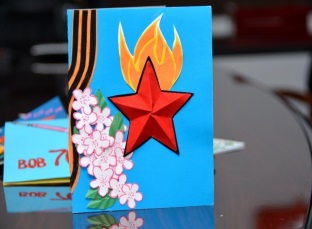 16.20-17.2028.04.2020Основы ИЗО и рисование3 кл.«Движение и пластика человека. Одевание фигуры человека. Наброски и зарисовки»(тема рассчитана на 4 часа учебного времени)Продолжение работы с использование модели шарнирного человечка для отображения движения. «Одевание фигуры».Упражнение 1. Наброски и зарисовки людей в движении.А4, фломастерыWhatsApphttps://avatars.mds.yandex.net/get-pdb/2493086/b41eaba2-ca1e-4cb4-a10c-0098f9820a5b/s1200?webp=falsehttps://st2.depositphotos.com/1000773/9989/v/950/depositphotos_99897140-stock-illustration-vector-sketch-of-men-and.jpghttps://tattoofoto.club/wp-content/uploads/2017/12/cheloveki-eskiz-tattoo-0188-1024x663.jpg14.00-15.0029.04.2020Графика1п.кл.«Творческая организация пространств»(тема рассчитана на 6 часов учебного времени)суммирование знаний по построению композиции и стилизации.Темы: «Моё космическое животное», «фантастическое животное»Формат А3, акварель, кисть, маркер, фломастер.WhatsApphttps://cs3.livemaster.ru/zhurnalfoto/a/f/d/160115183154afd51ee459a699ea4e171fb04a457c6b.jpeghttps://ds04.infourok.ru/uploads/ex/02e4/0016f9cb-71f468bd/img3.jpghttp://900igr.net/up/datas/131696/044.jpghttp://hiero.ru/pict/c5e/2121766.jpg15.10-16.1029.04.2020Графика3 кл.«Иллюстрация к произведениям русских и зарубежных писателей.  2-3 работы в единой стилистике»(тема рассчитана на 16 часов учебного времени)Продолжение работы над композицией «Иллюстрация к произведениям русских и зарубежных писателей».  Дети продолжают работать в черно-белой цветовой гамме.Формат А4, маркер, гелиевые ручки.WhatsApphttps://cdn-nus-1.pinme.ru/tumb/600/photo/58/3c/583c43e102e2b7df2d5b1164115426e6.jpghttp://hiero.ru/pict/2bf/2096951.jpghttps://www.pinterest.ru/pin/569846159091765266/https://www.babyblog.ru/community/post/kids_books/313266516.20-17.2029.04.2020РисованиеПодг.кл. «Улитка»(тема рассчитана на 1 час учебного времени)Содержание: СтихотворениеУлитка медленно ползет,Качаясь на листке,Улитка целый день несетСвой домик на себе.Ей тяжело его носитьНельзя его ей снять!Улитке нужно где-то жить,Ей нужно где-то спать!Зато туда никто чужойНе проберется никогда!И охраняет домик свойУлитка хорошо всегда!Мы сегодня нарисуем улитку. Посмотрите, какая она красивая. А что же у нее есть? Конечно, домик. Домики свои они носят на спине. И называется он - раковина. На раковинах есть линии, они похожи на спиральки (показ слайдов)Ребята, улитка попросила меня нарисовать ей много подружек - улиток, чтобы ей было нескучно. Вы хотите ей помочь? А давайте нарисуем необычных улиток. Нашим улиткам ракушек мало, они построили себе домики, со столовой и телевизором внутри.альбом, карандаш, фломастеры, маркерыWhatsApphttps://artmisto.com/uploads/posts/2015-04/thumbs/1428416804_rzwd-39fw3y.jpghttps://a.radikal.ru/a07/1812/48/8e4b4dd161bct.jpghttps://i.pinimg.com/originals/b3/cf/03/b3cf039de68d62f894ace66d9152def3.jpghttps://i.pinimg.com/736x/00/3c/fb/003cfb41b9d506393a9250f2591373ac--batik.jpghttps://i.pinimg.com/736x/45/c3/9b/45c39bd4e08b0f73a4c77ecf574bc683.jpghttps://cs5.livemaster.ru/storage/95/e2/5e32df091d255b9578ba694fb4xl--odezhda-futbolka-ulitochki.jpghttps://static2.bigstockphoto.com/0/3/4/large1500/43066054.jpghttps://malikova.ucoz.ru/_ph/31/172732665.jpg14.00- 15.0030.04.2020Графика1 кл.Симметрия. Асимметрия. Тема композиции - орнамент из стилизованных цветов и листьев.(тема рассчитана на 10 часов учебного времени)Начинаем делать эскиз орнамента в круге. Выполнить орнамент на контрастах «черное на белом» - и наоборот. Добиться лаконизма и выразительности.Формат А3, гелевая ручка, маркер, черная тушь, перо.WhatsApphttps://photoshop-master.ru/lessons/les1867/41.jpghttps://img.123clipartpng.com/vintage-black-and-white-floral-design-black-and-white-vintage-floral-clipart-2372_2372.pnghttps://thumbs.dreamstime.com/b/по-ьская-тра-иционная-фо-ьк-орная-картина-в-круге-35947920.jpg15.10-16.1030.04.2020Основы ИЗО и рисования1п. кл.«Праздничный салют»Аппликация(тема рассчитана на 1 час учебного времени)Стихотворение о ВОВ, Беседа о войне о Победе.Этапы работы над аппликацией.Картон, цв.бумага, клей, ножницы, WhatsApp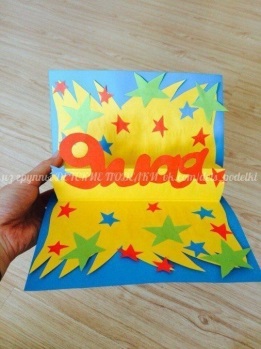 16.20-16.5030.04.2020Рисование2эстклОткрытка «9 мая»-лепка(тема рассчитана на 1 час учебного времени)Урок начали со стихотворения. Беседа о Победе в ВОВ. Этапы работы над открыткой Картон, пластилин, стека, пр.карандашWhatsApp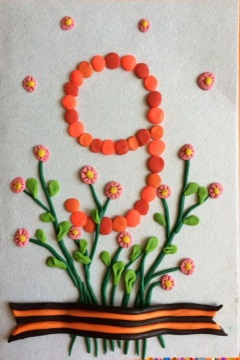 17.20-17.5030.04.2020Рисование1эсткл.«Вечный огонь»(тема рассчитана на 1 часучебного времени)Беседа о Победе, о ВОВ, о ветеранах. Символы Победы: вечный огонь, звезда, георгиевская лента, гвоздика.  Стихотворение. Иллюстрации по данной теме. акварель, альбом, простой карандаш, кисти WhatsApp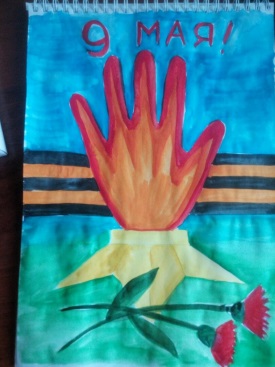 